ΕΛΛΗΝΙΚΗ ΔΗΜΟΚΡΑΤΙΑ                       						 ΝΟΜΟΣ ΑΤΤΙΚΗΣ                                      						ΔΗΜΟΣ ΑΙΓΑΛΕΩ                                              Δ/ΝΣΗ ΟΙΚΟΝΟΜΙΚΩΝ ΥΠΗΡΕΣΙΩΝΤΜΗΜΑ ΠΡΟΜΗΘΕΙΩΝ                                                                                               ΠΕΡΙΛΗΨΗ  ΔΙΑΚΗΡΥΞΗΣ  ΔΙΑΓΩΝΙΣΜΟΥΟ Δήμος Αιγάλεω θα διενεργήσει Ηλεκτρονικό Δημόσιο Ανοικτό Διαγωνισμό για την υπηρεσία με τίτλο: «Εργασίες πυροπροστασίας στα: Άλση - Πάρκα, κτήμα Μερκάτη - κενά οικόπεδα – σχολεία, Δημοτική κατασκήνωση Ραφήνας κ.λ.π. του Δήμου Αιγάλεω», με CPV: 45343100-4, συνολικού προϋπολογισμού δαπάνης 55.682,20 ευρώ (συμπεριλαμβανομένου Φ.Π.Α.24%),  σύμφωνα με την αριθμ. 2/11758/10-03-2022 Διακήρυξη και με κριτήριο τελικής κατακύρωσης την πλέον συμφέρουσα από οικονομικής άποψης προσφορά βάσει τιμής, για το σύνολο των εργασιών του ενδεικτικού προϋπολογισμού.Ο Διαγωνισμός θα πραγματοποιηθεί με χρήση της πλατφόρμας του Εθνικού Συστήματος Ηλεκτρονικών Δημοσίων Συμβάσεων (ΕΣΗΔΗΣ), με αριθμό Α/Α 157155 μέσω διαδικτυακής πύλης www.promitheus.gov.gr του συστήματος, από την αρμόδια Επιτροπή Διενέργειας και Αξιολόγησης του Διαγωνισμού.Η ημερομηνία έναρξης υποβολής των προσφορών ορίζεται την 25/03/2022 ημέρα Παρασκευή και ώρα 11:00 π.μ.Η καταληκτική ημερομηνία υποβολής των προσφορών ορίζεται την 12/04/2022 ημέρα Τρίτη και ώρα 11:00 π.μ.  Η ηλεκτρονική αποσφράγιση των προσφορών γίνεται τέσσερις (4) εργάσιμες ημέρες μετά την καταληκτική ημερομηνία υποβολής των προσφορών, δηλαδή την 18/04/2022 ημέρα Δευτέρα και ώρα 11:00 π.μ., μέσω των αρμόδιων πιστοποιημένων στο σύστημα οργάνων της Αναθέτουσας Αρχής.Στο Διαγωνισμό μπορούν να συμμετάσχουν Έλληνες πολίτες, αλλοδαποί, νομικά πρόσωπα, ημεδαπά ή αλλοδαπά, Συνεταιρισμοί, Ενώσεις Προμηθευτών που υποβάλλουν κοινή προσφορά.Οι προσφορές θα έχουν συνταχθεί στην ελληνική γλώσσα.Η εγγύηση συμμετοχής ανέρχεται στο ποσό των 898,10 €.Η Διακήρυξη της περίληψης, θα δημοσιευτεί στην επίσημη ιστοσελίδα του Δήμου Αιγάλεω στη διεύθυνση www.aigaleo.gr (Διαγωνισμοί Προμηθειών/Έργων).              Ο ανωτέρω διαγωνισμός θα διεξαχθεί σύμφωνα με τις διατάξεις: Του Ν. 3463/2006 «Κύρωση του Κώδικα Δήμων και Κοινοτήτων», του Ν. 3852/2010 «Νέα αρχιτεκτονική της αυτοδιοίκησης και της αποκεντρωμένης διοίκησης – Πρόγραμμα Καλλικράτης», του Ν. 4412/2016 «Δημόσιες Συμβάσεις Έργων, Προμηθειών και Υπηρεσιών (προσαρμογή στις Οδηγίες 2014/24/ΕΕ και 2014/25/ΕΕ)» και Ν.4782/21 (ΦΕΚ 36/09.03.2021 τεύχος Α΄) «Εκσυγχρονισμός, απλοποίηση και αναμόρφωση του ρυθμιστικού πλαισίου των δημοσίων συμβάσεων, ειδικότερες ρυθμίσεις προμηθειών στους τομείς της άμυνας και της ασφάλειας και άλλες διατάξεις για την ανάπτυξη, τις υποδομές και την υγεία».Η ΑΝΤΙΔΗΜΑΡΧΟΣΚοινοποίηση:1.Επιτροπή Διενέργειας Διαγωνισμού 						2. Δ/νση Πρασίνου                            ΖΑΧΑΡΟΠΟΥΛΟΥ-ΓΙΑΝΝΟΥΛΑΤΟΥ                                                                        				       ΧΡΥΣΟΥΛΑ   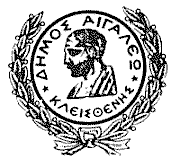 